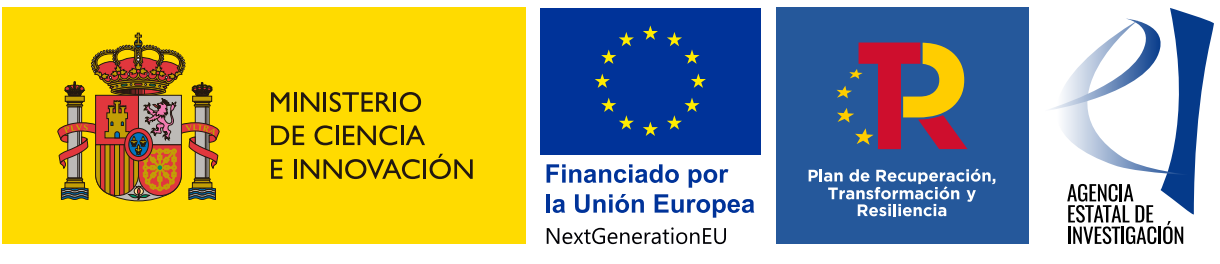 Este equipamiento  ha sido adquirido con cargo al proyecto EQC2021…. financiado por MCIN/AEI /10.13039/501100011033 y por la Unión Europea NextGenerationEU/PRTR . Numero de Inventario:Este equipamiento  ha sido adquirido con cargo al proyecto EQC2021…. financiado por MCIN/AEI /10.13039/501100011033 y por la Unión Europea NextGenerationEU/PRTR . Numero de Inventario: